ГОСУДАРСТВЕННОЕ БЮДЖЕТНОЕ ОБРАЗОВАТЕЛЬНОЕ УЧРЕЖДЕНИЕВЫСШЕГО  ПРОФЕССИОНАЛЬНОГО  ОБРАЗОВАНИЯ«КРАСНОЯРСКИЙ  ГОСУДАРСТВЕННЫЙ  МЕДИЦИНСКИЙ  УНИВЕРСИТЕТ ИМЕНИ ПРОФЕССОРА В.Ф. ВОЙНО-ЯСЕНЕЦКОГО»МИНИСТЕРСТВА ЗДРАВООХРАНЕНИЯ рОССИЙСКОЙ ФЕДЕРАЦИИФАРМАЦЕВТИЧЕСКИЙ КОЛЛЕДЖДневник учебной практикиМДК 03.01. «Теория и практика лабораторных биохимических исследований»Королева Светлана ЕвгеньевнаФИОМесто прохождения практикиФармацевтический колледж, Лабораторная диагностикас «08» июня 2019 г.   по «14» июня 2019 г.Руководители практики:Методический – Ф.И.О. (его должность) Лихошерстова Е. В. (преподаватель)  Красноярск, 2019Содержание1. Цели и задачи практики2. Знания, умения, практический опыт, которыми должен овладеть студент после прохождения практики3. Тематический план4. График прохождения практики5. Инструктаж по технике безопасности6.  Содержание и объем проведенной работы7. Манипуляционный лист 8. Отчет (цифровой, текстовой)Цели и задачи практики:Закрепление в производственных условиях профессиональных умений и навыков по методам биохимических исследований.Расширение и углубление теоретических знаний и практических умений по методам биохимических исследований.Повышение профессиональной компетенции студентов и адаптации их на рабочем месте, проверка возможностей самостоятельной работы.Осуществление учета и анализ основных клинико-диагностических показателей, ведение документации.Воспитание трудовой дисциплины и профессиональной ответственности.Изучение основных форм и методов работы в биохимических лабораториях.Программа практики.    В результате прохождения практики студенты должны уметь самостоятельно:Организовать рабочее место для проведения лабораторных исследований.Подготовить лабораторную посуду, инструментарий и оборудование для анализов.Приготовить растворы, реактивы, дезинфицирующие растворы.Провести дезинфекцию биоматериала, отработанной посуды, стерилизацию инструментария и лабораторной посуды.Провести прием, маркировку, регистрацию и хранение поступившего биоматериала.Регистрировать проведенные исследования.Вести учетно-отчетную документацию.Пользоваться приборами в лаборатории.Выполнять методики определения веществ согласно алгоритмамСтроить калибровочные графики.По окончании практики студент долженпредставить в колледж следующие документы:Дневник с оценкой за практику, заверенный подписью общего руководителя и печатью ЛПУ.Текстовый отчет по практике (положительные и отрицательные стороны практики, предложения по улучшению подготовки в колледже, организации и проведению практики).Выполненную самостоятельную работу.В результате производственной практики обучающийся должен:Приобрести практический опыт:- определения показателей белкового, липидного, углеводного и минерального обменов, активности ферментов, белков острой фазы, показателей гемостазаОсвоить умения:- готовить материал к биохимическим исследованиям;- определять биохимические показатели крови, мочи, ликвора; - работать на биохимических анализаторах; - вести учетно-отчетную документацию; - принимать, регистрировать, отбирать клинический материал;Знать:- задачи, структуру, оборудование, правила работы и техники безопасности в биохимической лаборатории;- особенности подготовки пациента к биохимическим лабораторным исследованиям;- основные методы и диагностическое значение биохимических исследований крови, мочи, ликвора и т.д.;- основы гомеостаза; биохимические механизмы сохранения гомеостаза;- нормальную физиологию обмена белков, углеводов, липидов, ферментов, гормонов, водно-минерального, кислотно-основного состояния; причины и виды патологии обменных процессов;Тематический план учебной практикиГрафик выхода на практикуЛИСТ ЛАБОРАТОРНЫХ ИССЛЕДОВАНИЙПЕРЕЧЕНЬ ПРАКТИЧЕСКИХ ЗАДАНИЙ, ВЫНОСИМЫХ НА ДИФЗАЧЕТ ПО УЧЕБНОЙ ПРАКТИКЕ  Теория и практика лабораторных биохимических исследований Центрифугирование образца. Отделение осадка от надосадочной жидкостиФотометрирование образца.Построение калибровочного графика.Выбор дозатора, установление необходимого объема, работа дозатором.Приготовление раствора приблизительной концентрации из навескиПриготовление раствора приблизительной концентрации разбавлением Приготовление раствора точной концентрации из навескиПриготовление раствора точной концентрации разбавлениемПриготовление раствора из фиксанала.Проведение титриметрического метода исследования.11. Проведение дезинфекции лабораторного инструментария, посуды. День 1. (08.06.2019)Тема: Техника безопасности при работе в КДЛ.1. ТБ при работе с химическими реактивами. Перед работой проверяется исправность оборудования, рубильников, наличие заземленияПри определении запаха химических веществ, следует нюхать осторожно, направляя к себе пары или газы движением рукиНагревание посуды из обычного стекла на открытом огне без асбестовой сетки запрещеноПри нагревании жидкости в пробирке держат ее отверстием от себя и другихРабота с едкими, ядовитыми веществами, а также с органическими растворителями проводится только в вытяжных шкафахРаботу с ядовитыми веществами проводят в резиновых перчатках и защитных очкахЩелочи следует брать из банки щипцамиСмешивание и разбрызгивание химических реактивов, сопровождающееся выделением тепла, следует проводить в термостойкой или фарфоровой посудеНагревание ядовитых веществ, проводится в круглодонных колбах2. ТБ при работе с биологическим материалом.Работать с биологическим материалом необходимо в спец. одежде (медицинский халат, резиновые перчатки, шапочка, сменная обувь), при угрозе разбрызгивания крови – в защитных очках, маске, клеенчатом фартукеВсе повреждения на коже рук должны быть заклеены лейкопластырем, необходимо избегать порезов и уколовЗапрещается пипетирование крови ртом, необходимо использовать резиновые груши и автоматические дозаторыПо окончанию работы проводят дезинфекцию рабочей поверхности столаДезинфекция. Дезинфицирующие растворы.Характеристика дезинфицирующих средствДезинфекция оборудования, посуды, биоматериалаДень 2. (10.06.2019)Тема: Работа с аппаратурой и приборами КДЛ.1.Заполнить таблицуНазначение приборов КДЛ2.Записать правила и последовательность работы на приборах: ФЭК, центрифуга, термостат, сушильный шкаф.Правила и последовательность работы с ФЭКомПрисоединить колориметр к сети;Включить тумблер в «Сеть»;Открыть крышку кюветного отделения;Выдержать колориметр во включенном состоянии 15 минут; Нажать клавишу «Ш» (0), измерить нулевой отсчет;Установить в кюветное отделение кюветы с контрольным раствором (в дальнее гнездо кюветодержателя) и исследуемый раствор (в ближнее гнездо);Установить необходимый светофильтр и соответствующий фотоприемник;Ручку кюветодержателя установить в левое положение;Закрыть крышку кюветного отделения, нажать клавишу «К» (1);Ручку кюветодержателя установить в правое положение;Нажать клавишу «Д» (5). Отсчет на цифровом табло справа от мигающей запятой соответствует оптической плотности исследуемого раствора;Правила и последовательность работы с термостатомАлгоритм работы:Термостат включают в сеть поворотом тумблера в положение «Сеть» (при этом загорается правая сигнальная лампочка – нагреватель включен); Выставляют нужную температуру;По достижению заданной температуры загорается левая лампочка (нагреватель отключен), а правая выключается;Если нужно, включают кнопку «ускоренный разогрев, при этом загораются обе лампочки;Правила работы:Не включать термостат без заземления; Запрещается помещать в камеру термостата материалы, воспламеняющиеся при температуре термостатирования;При работе на аппарате необходимо стоять на сухом полу и резиновом коврике;Прикасаться к приборам и розеткам мокрыми руками;Не снимать кожух с включенного в сеть аппарата;Запрещается открывать термостат во время работы; Исследуемый материал помещают в термостат в стеклянной или пластиковой посуде;Запрещается помещать посуду на дно термостата;Правила и последовательность работы с центрифугойАлгоритм работы:Включить в сетьНажать кнопку «Сеть», открыть крышкуСоставить пробирки, в соответствии с правиломЗакрыть крышкуЗадать время и скорость вращения ротора (скорость от 200 об/мин до 3000 об/мин) Нажать кнопку «Старт»Открыть крышку можно после полной остановкиПравила работы:Центрифуга должна стоять на устойчивом, тяжелом столеВо время центрифугирования крышка должна быть плотно закрытаЦентрифурировать можно только четное число пробирок, с равным количеством по весу вещества, поставленных одни против другой (если число пробирок нечетное, ставят одну пробирку с дистиллированной водой) После выключения центрифуги нужно подождать, пока не закончится вращение, а затем уже открывать крышкуПравила и последовательность работы с сушильным шкафомАлгоритм работы:Перед началом эксплуатации сушильного шкафа необходимо произвести его сушку (нагревают шкаф до 149 – 200°C и выдерживают 1 – 2 часа) Установить загрузку на полки рабочей камеры, для равномерного нагрева необходимо, чтобы объем садки был не более 70% от объема рабочего пространстваПлотно закрыть дверцуУстановить указатель терморегулятора шкафа на нужную температуруПеревести терморегулятор на положение 1Включить нагреватели сушильного шкафа при помощи универсального переключателяПравила работы:Проверить заземление Проверить исправность токоведущих частейЗагрузку шкафа производить при температуре не выше 40°CЗагружать, выгружать шкаф во время работы шкафа запрещаетсяЗапрещается помещать в шкаф Выгрузку шкафа производить при температуре не выше 40 – 60°CЗаписать правила работы с дозаторами переменного объемаПравила работы с дозаторами переменного объемаУстановить требуемый объем жидкости с помощью операционной кнопкиНадеть наконечник и смочить его перед дозированием 3 – 5 раз жидкостью, которую будут отбирать Нажать большим пальцем на кнопку до первой остановкиОпустить наконечник дозатора в раствор и медленно освободить кнопкуВытолкнуть раствор из наконечника дозатора в пробирку путем нажатия операционной кнопки до упора большим пальцем Снять наконечник нажатием большого пальца на удалитель наконечника По окончанию работы дозатор установить в штативТаблица перевода объемов, выраженных мл/мклОпределение цены деления мерной посудыРасчеты:(20 – 10)/10=1мл(20 – 10) /10=1мл(100 – 50) /10=5мл(0,2 – 0,1) /10=0,01мл(0,4 – 0,2) /10=0,02мл(1 – 0,5) /0,05=0,05мл(2 – 1) /10=0,1мл(2 – 1) /10=0,1млДень 3. (11.06.2019)Тема: Приготовление растворов технических и аналитических концентрацийРешите предложенные задачи.Составьте алгоритм приготовления растворов заданной концентрации.Приготовьте предложенный раствор согласно алгоритму.Приготовить 100 мл. 0,2н. раствора NaOH из сухой навески. 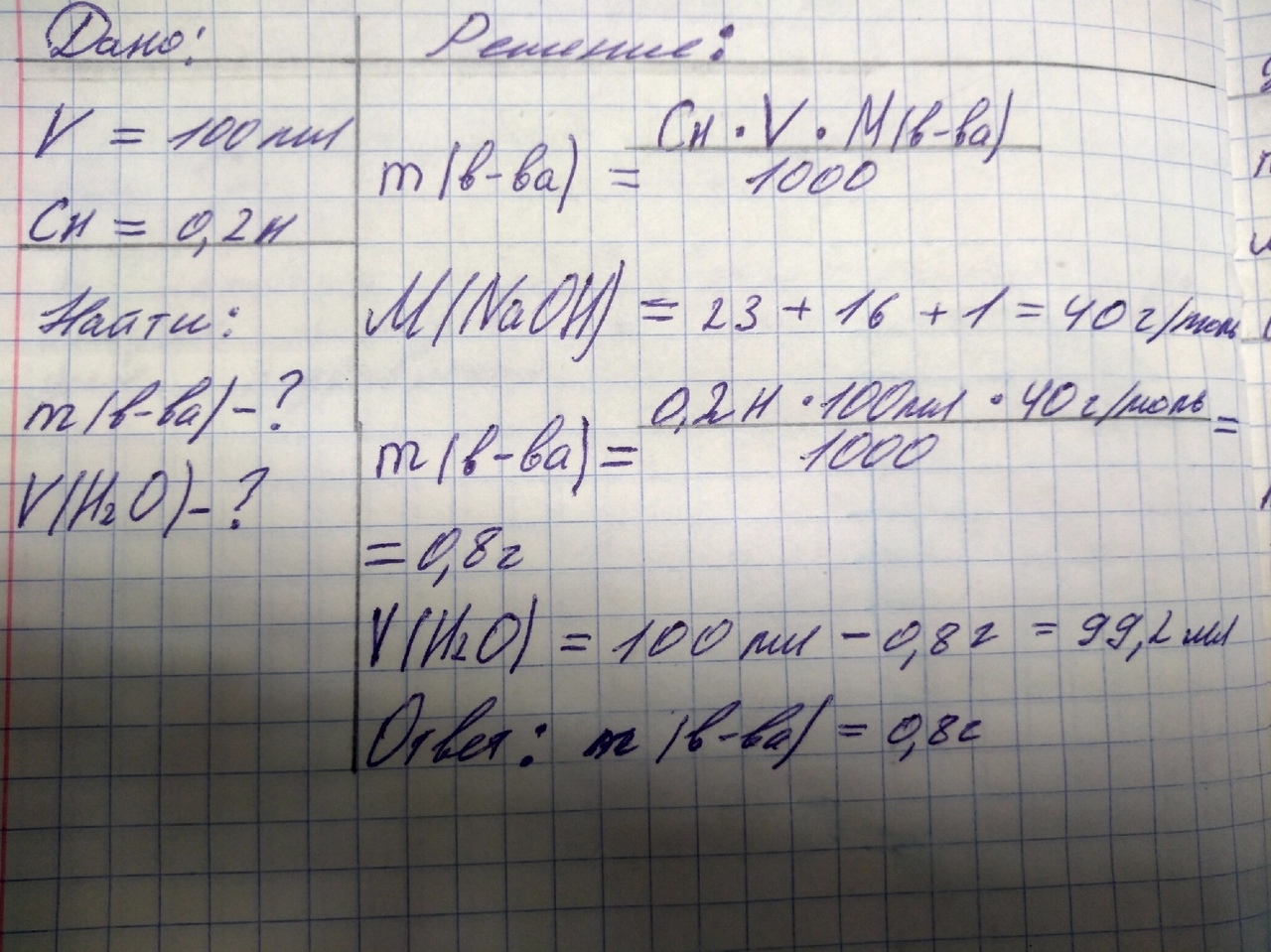 Алгоритм приготовления раствора:Приготовить посуду и оборудование;На весах отвешиваем 0,8г NaOH на левой чаше, разновесы (500мг, 200мг, 100мг) на правую чашку;Через воронку высыпаем в мерную колбу вещество;Добавляем воды до середины выпуклого пространства колбы и перемешиваем; Добавляем воды ниже риски на 1см;Докапываем оставшиеся пространство пипеткой;Разливаем по склянкам, наклеиваем этикетку.Приготовить 500 г 5% раствора хлорида кальция из кристаллогидрата СаСI2*6H2O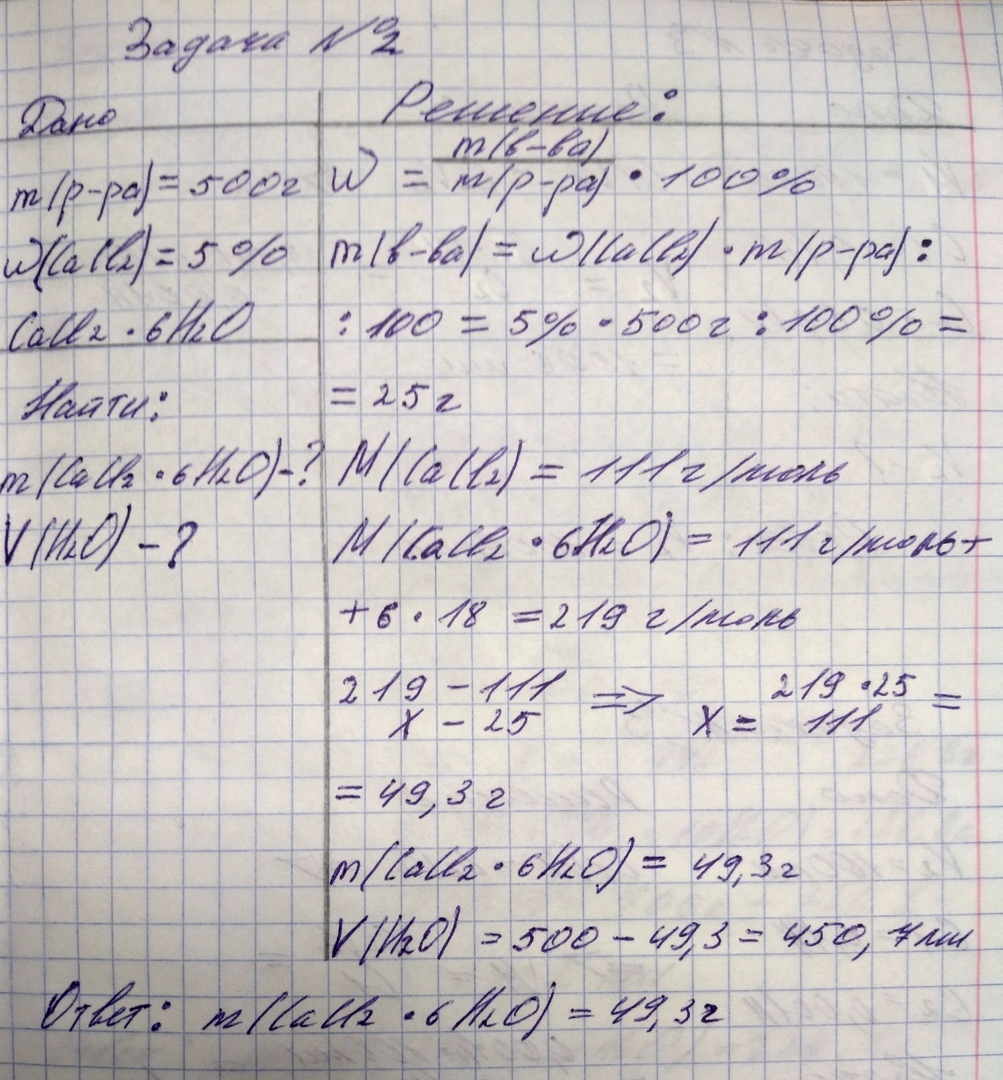 Алгоритм приготовления раствора:Приготовить посуду и оборудование;На весах отвешиваем 49,3г CaCl2 на левой чаше, разновесы (20г, 20г, 5г, 2г, 2г, 200мг, 100мг) на правую чашку;Через воронку высыпаем в мерную колбу вещество;Добавляем воды до середины выпуклого пространства колбы и перемешиваем;Добавляем воды ниже риски на 1см;Докапываем оставшиеся пространство пипеткой;Разливаем по склянкам, наклеиваем этикетку.Для проведения качественного анализа в лаборатории требуется приготовить методом разбавления 100 мл. 0,001н раствора гидроксида натрия из 0,1н. 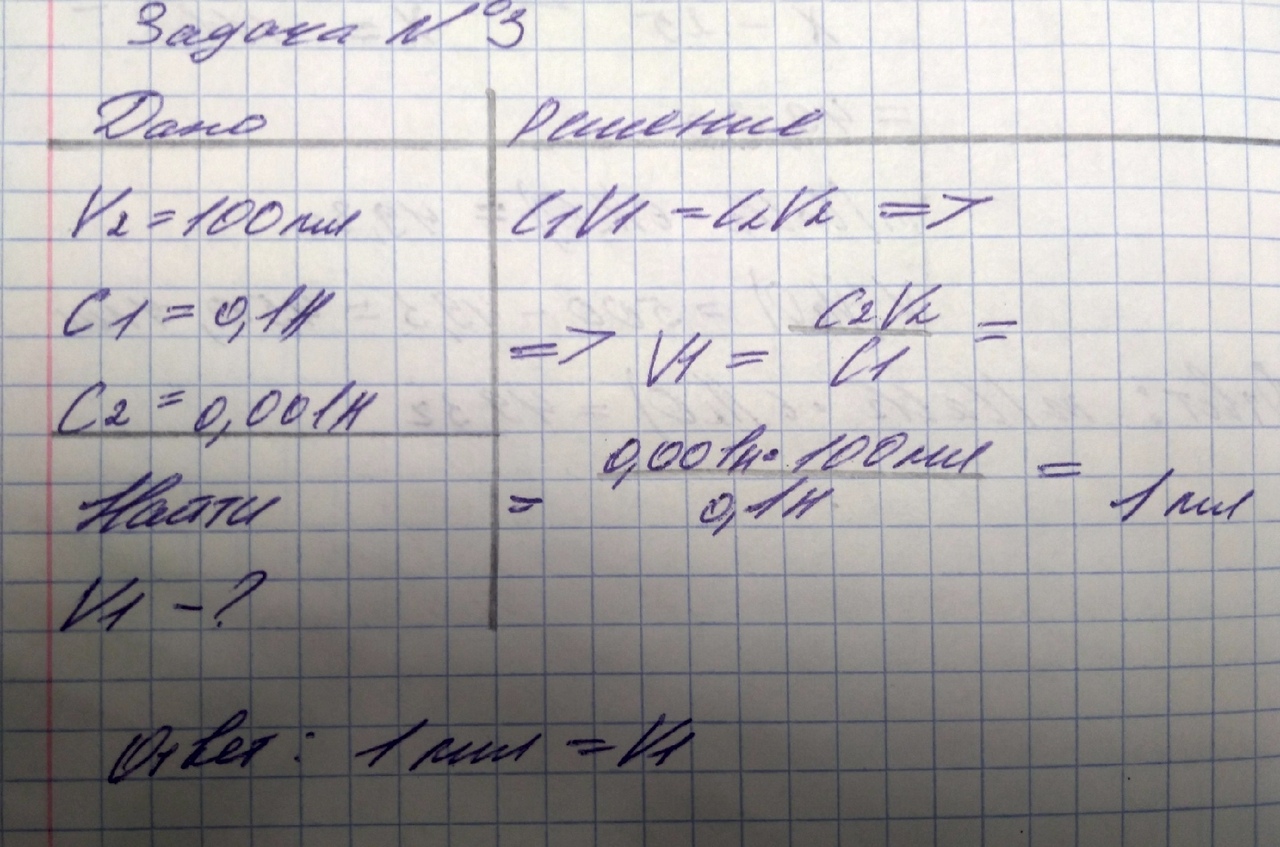 Определите массу Na2SO4 *10H2O и объем воды, необходимые для приготовления 500г 20% сульфата натрия. 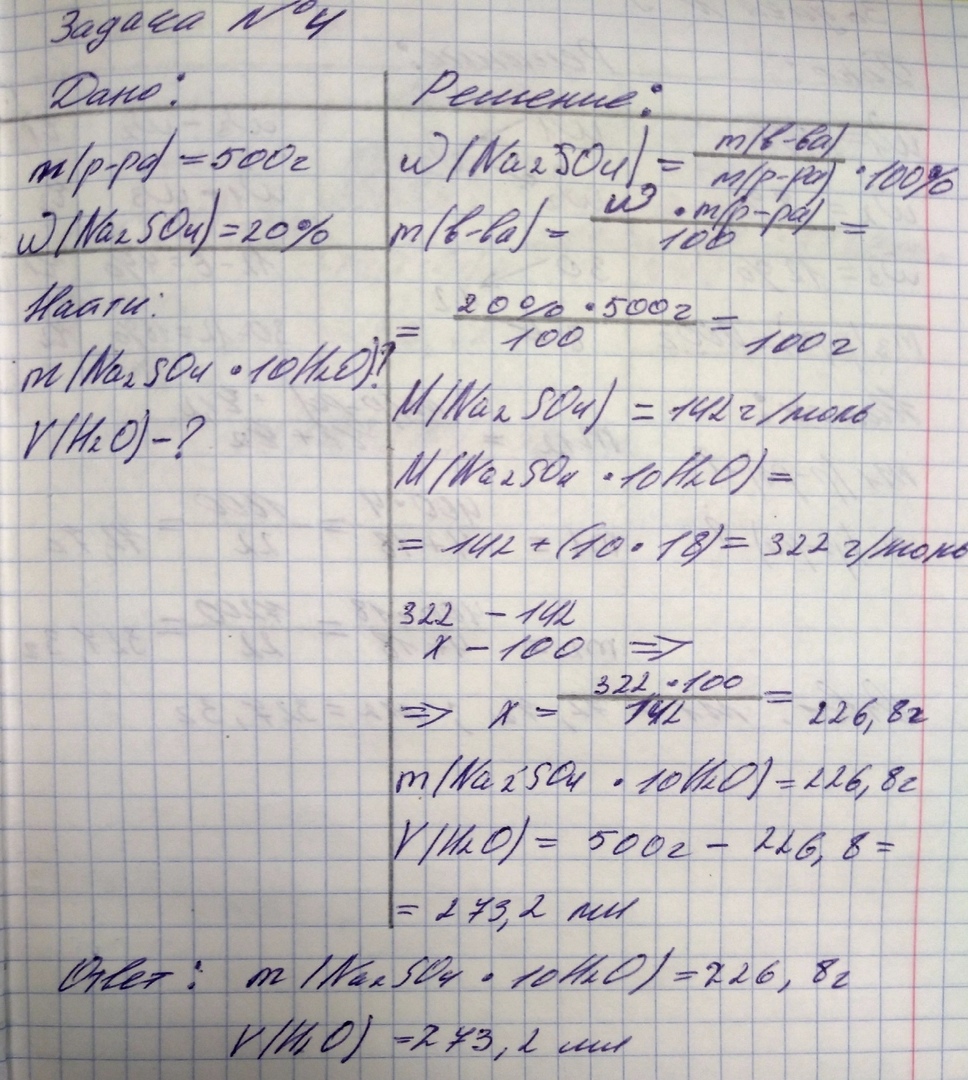 Сколько мл раствора с массовой долей 30% и раствора с массовой долей 8% серной кислоты надо взять для приготовления 400г раствора с массовой долей 12%.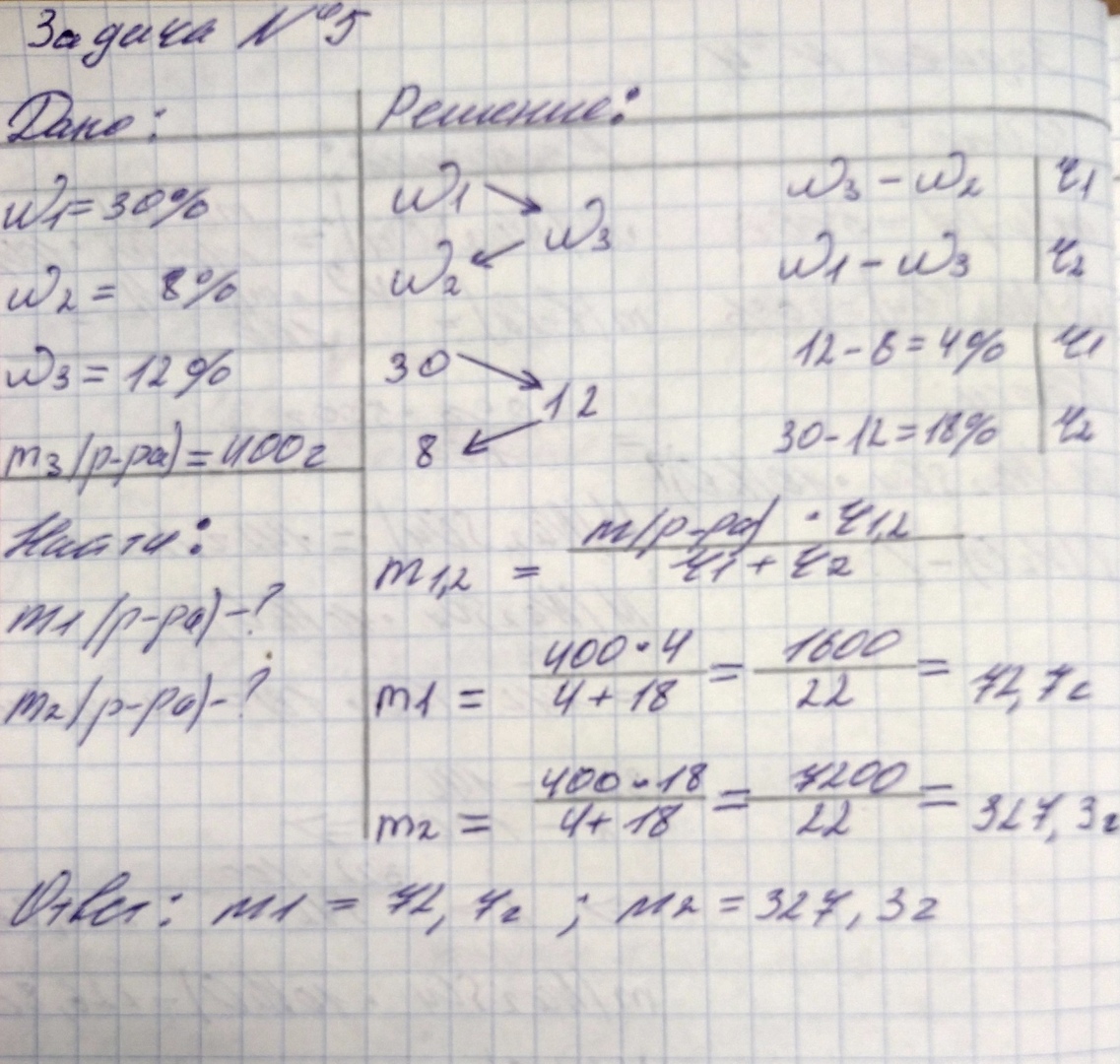 Определите массу роданида калия KSCN, необходимую для приготовления 200 мл 2н раствора. 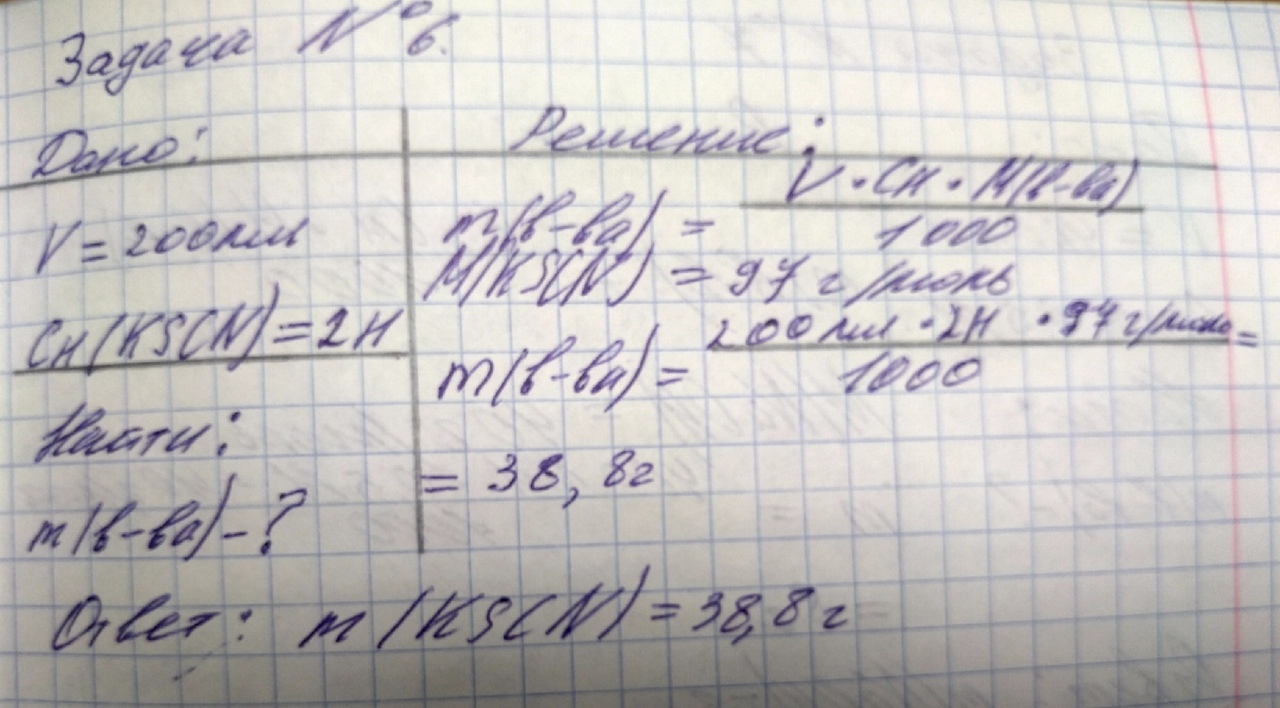 Приготовить 400 мл 0,5М раствора NaOH. 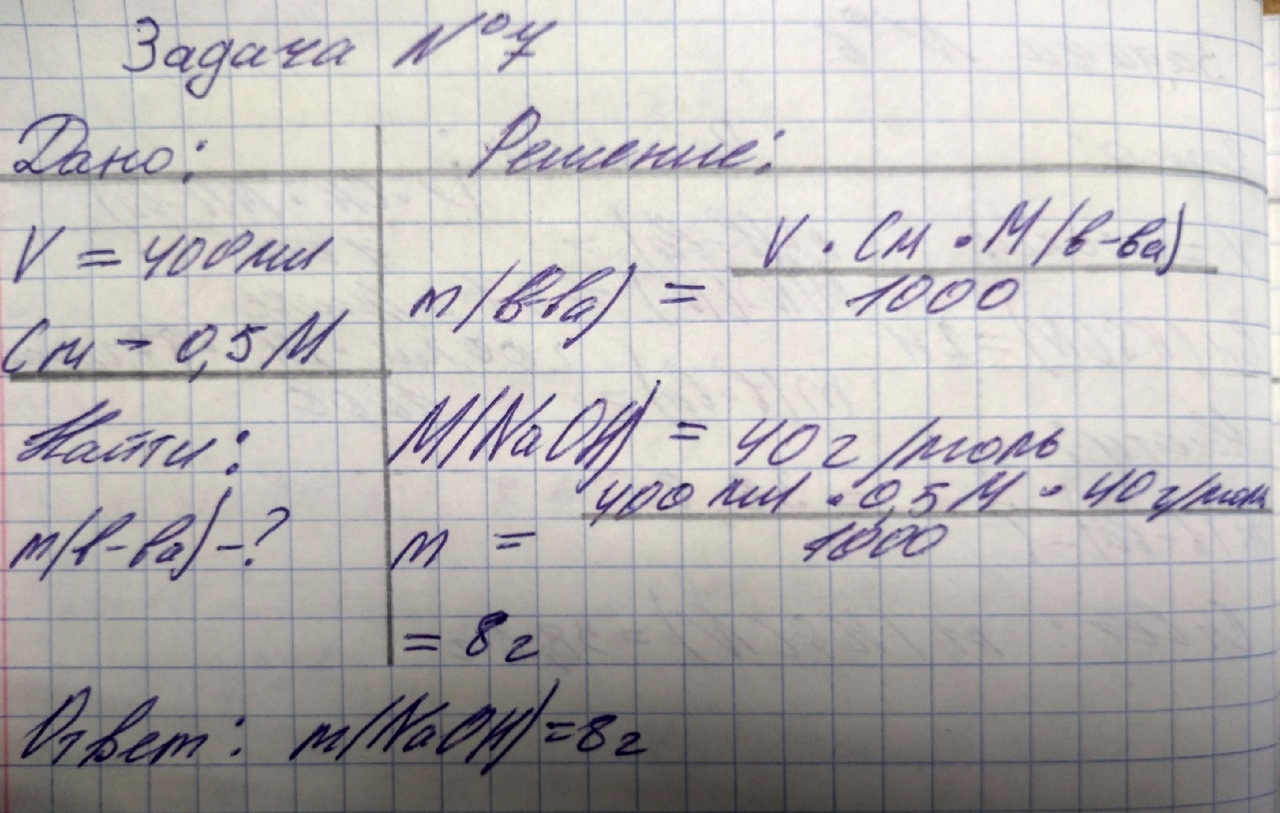 Приготовить 100мл. изотонического раствора. 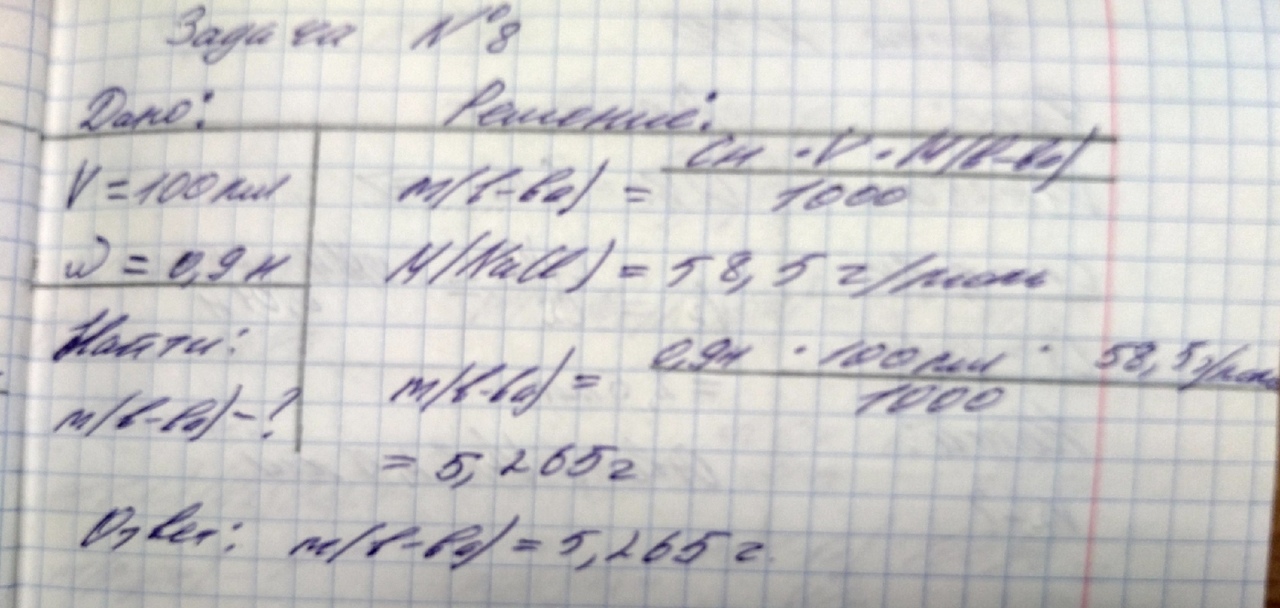 Приготовить методом разбавления 100мл.0,1н раствора серной кислоты из 2н.  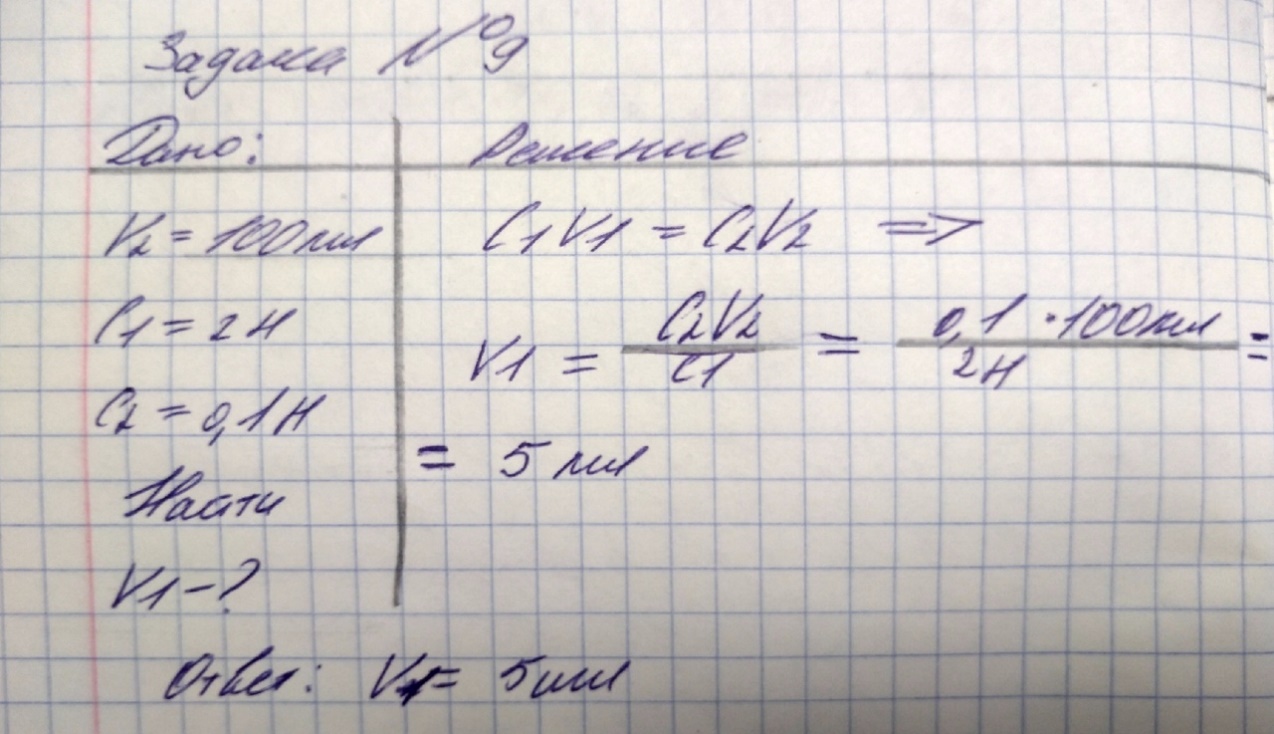 Приготовить методом разбавления 250мл.0,01н раствора гидроксида натрия из 0,1н раствора. 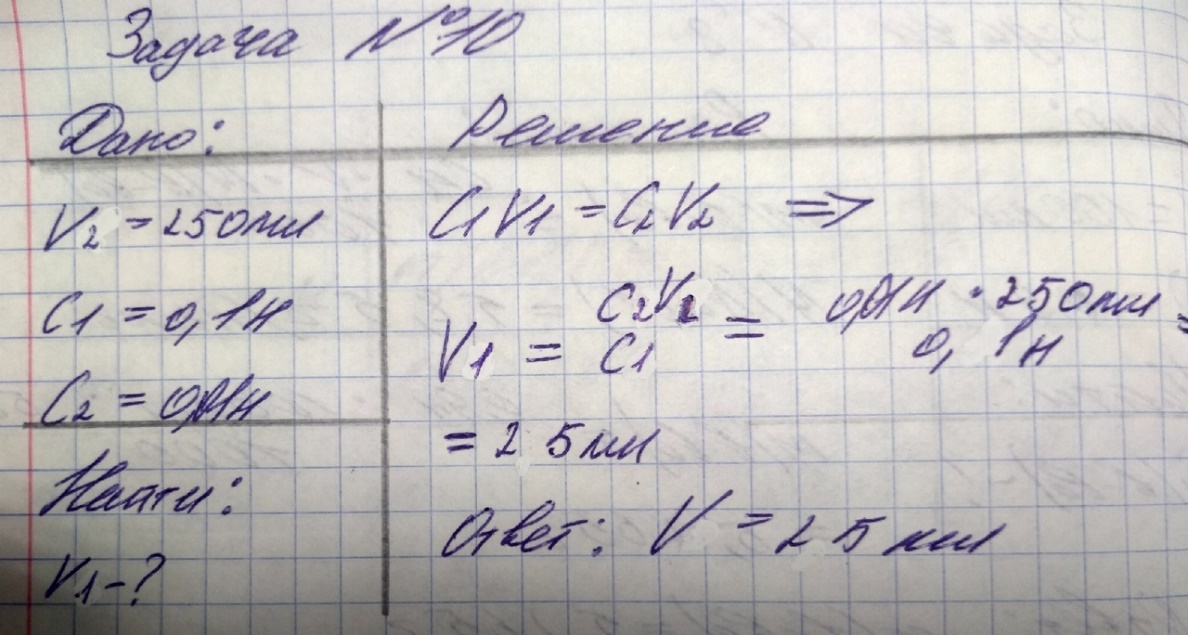 Определите массу хлорида кальция и объем воды, необходимые для приготовления 50г. 8%-ного раствора. 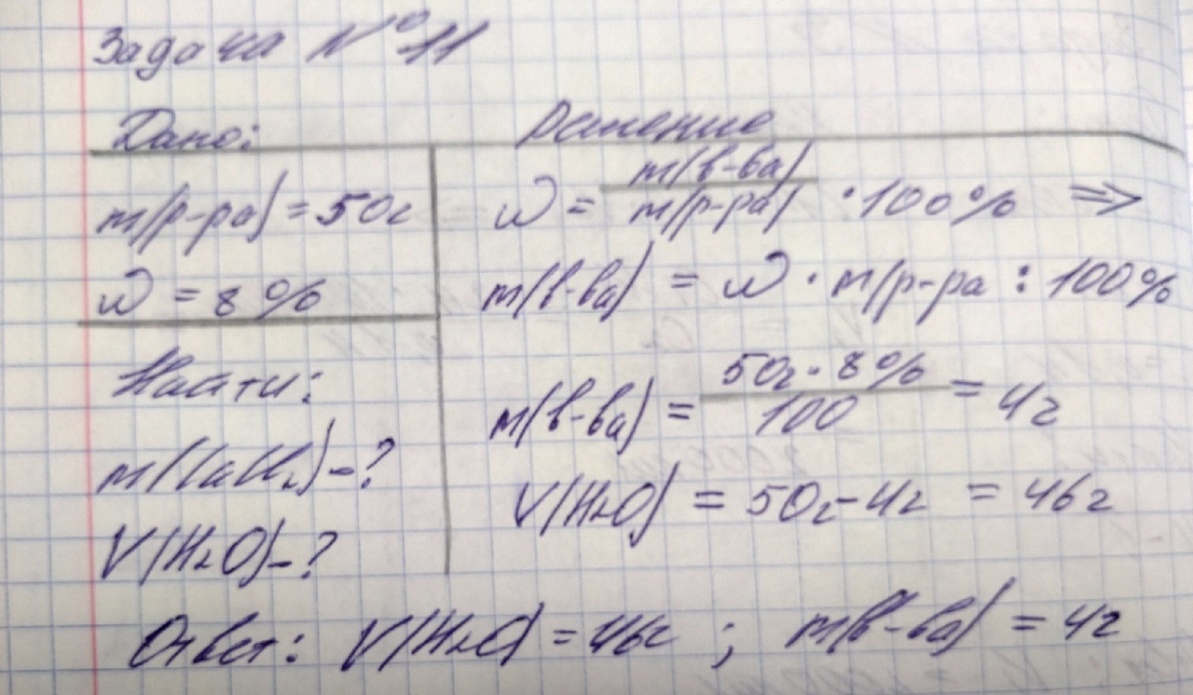 Приготовить 6%   раствор серной кислоты масса раствора 480г исходя из 96%-го. 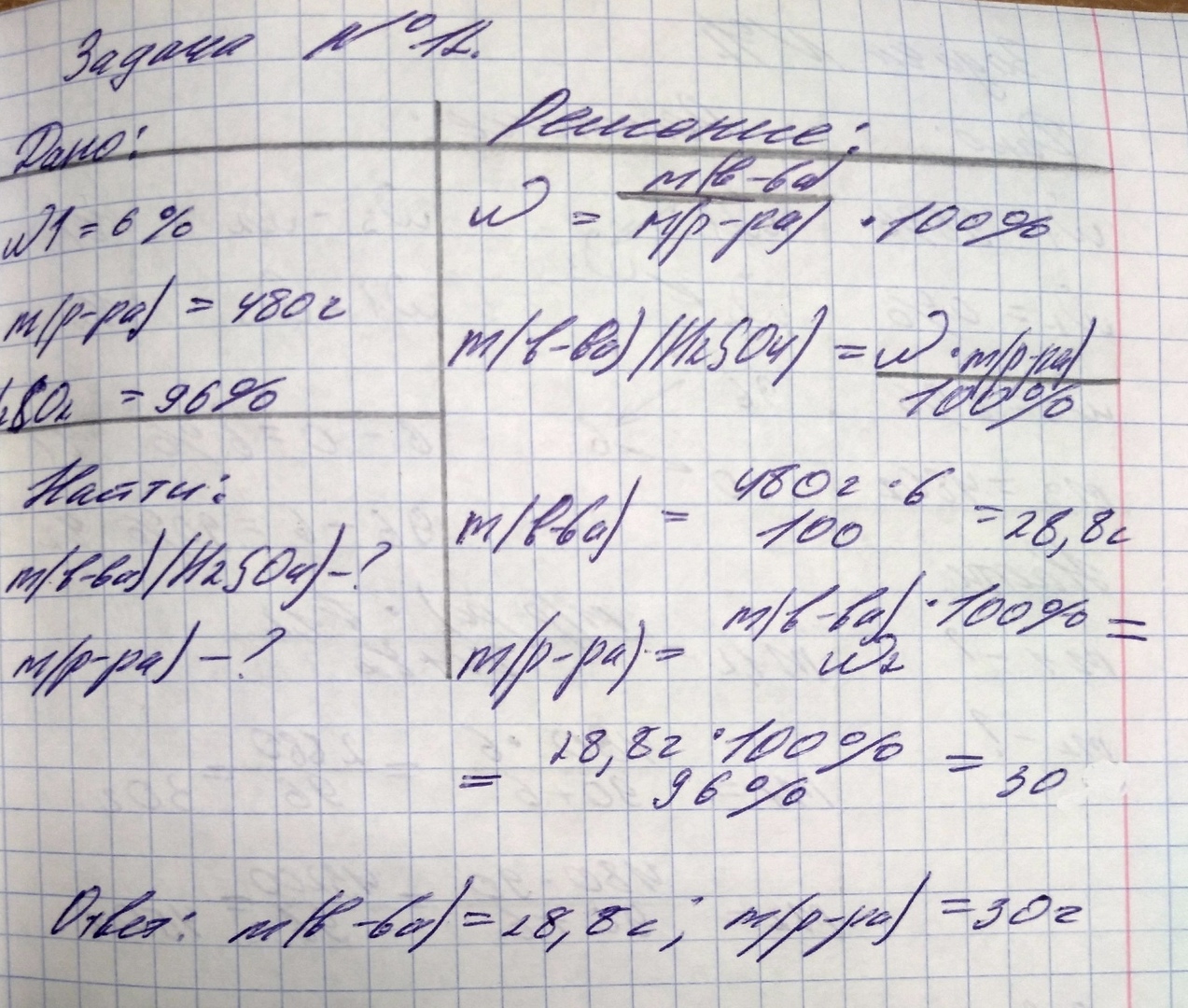 Приготовить 50 мл 0,2М раствора хлорида натрия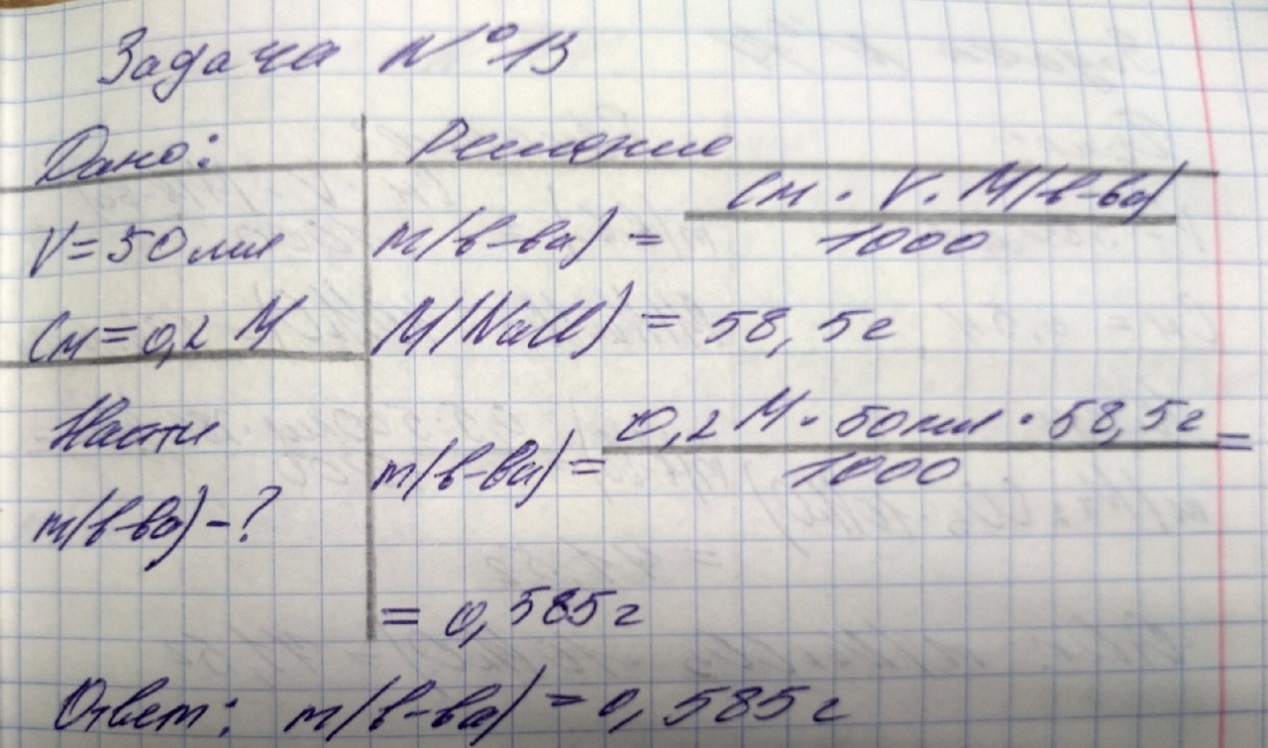 Определите массу кристаллической соды Na2CO3*10Н2О, необходимую для приготовления 500мл 0,5 н раствора. 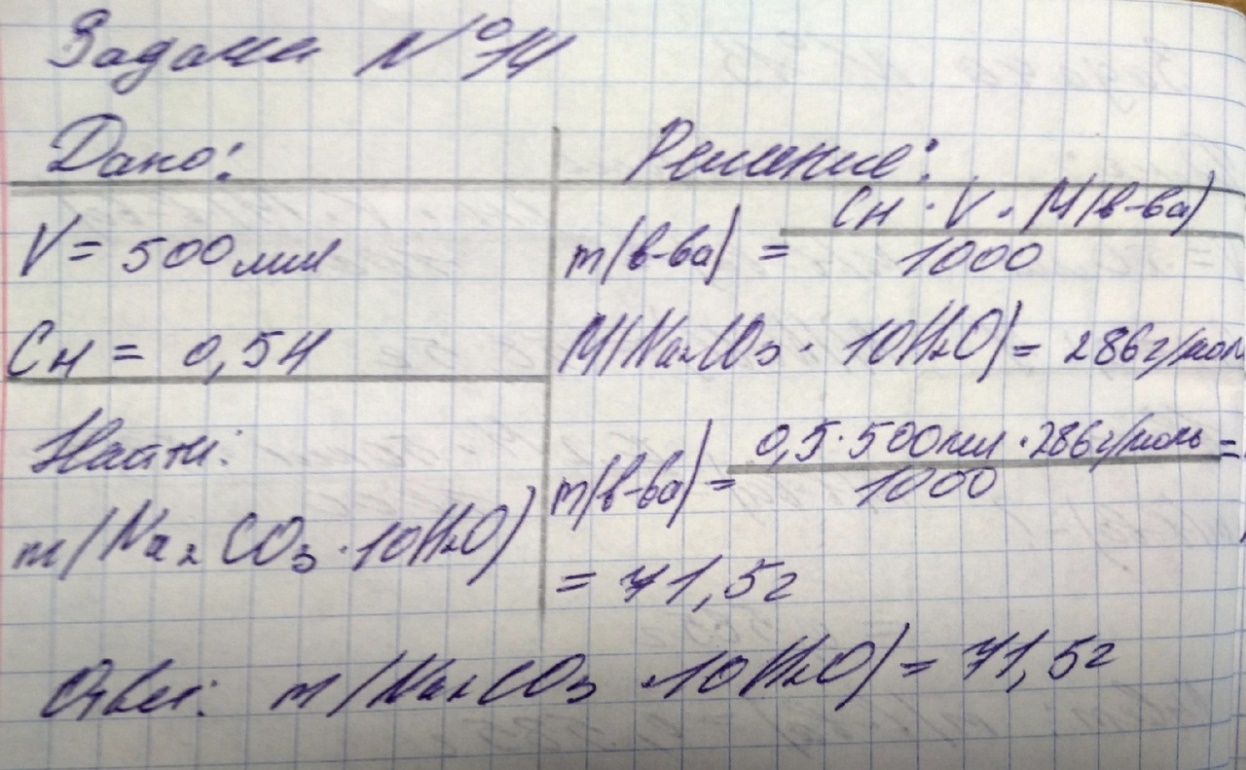 Приготовить перманганата калия масса раствора 250г с массовой долей растворенного вещества 0,05%. 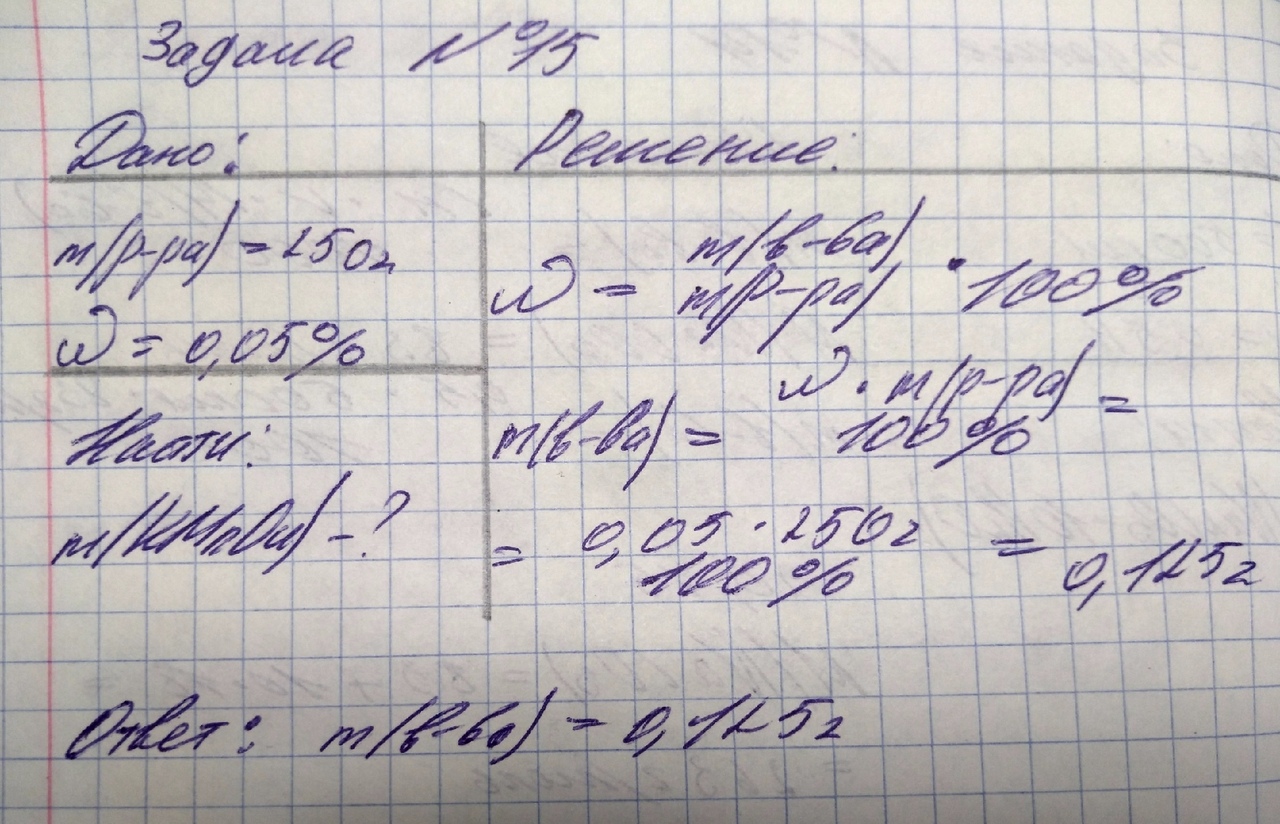 День 4. (13.06.2019)Тема: Построение калибровочных графиков. 1.Постройте калибровочный график по следующим данным:Определите количество вещества по построенному графику при показателе экстинкции 0.5Расчеты для графика №1:Cmax/20 = 45/20 = 2, 25C1= 5/2,25 = 2, 22C2=15/2, 25 =6,66C3=25/2,25 =11,11C4=35/2,25 = 15,55Emax/20 = 0,9/20 = 0,045E1 = 0,2/0,045 =4,44 E2 = 0,4/0,045 =8,88E3 = 0,6/0,045 =13,33E4 = 0,8/0,045 =17,77E=0,5/0,045=11,11C=11,11*2,25=252.Постройте калибровочный график по следующим данным:Определите количество вещества по построенному графику при показателе экстинкции 0.07Расчеты для графика №2:Cmax/20 = 18/20 =0,9C1= 6/0,9 =6,66C2= 9/0,9 =10C3= 12/0,9 =13,33C4= 15/0,9 =16,66Emax/20 = 0,08/20=0,004E1 = 0,02/0.004=5E2 = 0,035/0,004=8,75E3 = 0, 05/0,004=12,75E4 = 0,065/0,004=16,25E=0,07/0,004=17,5C=17,5*0.9=15,753.Постройте калибровочный график по следующим данным: Определите количество вещества по построенному графику при показателе экстинкции 0,05Расчеты для графика №3:Cmax/20 = 120/20=6C1=40/6=6,66C2=60/6=10C3=80/6=13,3C4=100/6=16,6Emax/20 = 0,066/20=0,0033E1 =0,011/0,0033=3,3E2 =0,033/0,0033=10E3 =0,044/0,0033=13,3E4 =0,055/0,0033=16,6E=0,05/0,0033=15,15C=15,15*6=90,94.Постройте калибровочный график по следующим данным: Определите количество вещества по построенному графику при показателе экстинкции 0,28 Расчеты для графика №4:Cmax/20 = 10/20=0,5C1=2/0,5=4C2=4/0,5=8C3=6/0,5=12C4=8/0,5=16Emax/20 = 0,3/20=0,015E1 =0,1/0,015=6,66E2 =0,15/0,015=10E3 =0,2/0,015=13,3E4 =0,25/0,015=16,6E=0,28/0,015=18,66C=18,66*0,5=9,335.Постройте калибровочный график по следующим данным: Определите количество вещества по построенному графику при показателе экстинкции  0,55Расчеты для графика №5:Cmax/20 = 25/20=1,25C1=5/1,25=4C2=10/1,25=8C3=15/1,25=12C4=20/1,25=16Emax/20 = 1/20=0,05E1 =0,2/0,05=4E2 =0,4/0,05=8E3 =0,7/0,05=14E4 =0,8/0,05=16E=0,55/0,05=11C=11*1,25=13,756.Постройте калибровочный график по следующим данным:  Определите количество вещества по построенному графику при показателе экстинкции 0,225Расчеты для графика №6:Cmax/20 = 1/20=0,05C1=0,2/0,05=4C2=0,4/0,05=8C3=0,6/0,05=12C4=0,8/0,05=16Emax/20 = 0,5/20=0,025E1 =0,1/0,025=4E2 =0,2/0,025=8E3 =0,3/0,025=12E4 =0,4/0,025=16E=0,225/0,025=9C=9*0,05=0,45Требования к калибровочному графику:Усредненные значения оптической плотности (экстинции) наносят на калибровочную бумагу;На оси абсцисс (горизонтальная) с соблюдением одинаковых интервалов в равномерно возрастающей концентрации откладывают показатели содержания вещества в растворе;На оси ординат (вертикальная) соответствующие величины экстинции;Калибровочная кривая прокладывается таким образом, чтобы по возможности большее число точек (3 или 5) лежало на линии, остальные располагались равномерно, отклоняясь в ту или другую сторону;Расположение кривой определяют так, чтобы она исходила из нулевой отметки под углом 45°;График зависимости поглощения вещества представляет собой прямую линию Калибровку следует проверять не менее 2 раз в годПрактическая работа«Построение калибровочного графика для проведения тимоловой пробы»Цель работы:научиться готовить калибровочные растворынаучиться строить калибровочный графикПостроение калибровочных графиковПроводим разведение калибровочных растворов согласно схемеРастворы смешивают и ровно через 30 мин измеряют оптическую плотность против дистиллированной воды при длине волны 620-690 нм в кювете на 1 см.По полученным результатам строим калибровочный график, откладывая по оси абсцисс Е (экстинкцию), по оси ординат – единицы помутнения.День 5. (13.06.2019)Методы титрования:Кислотно-основное титрование В основе метода лежит реакция нейтрализации, точка эквивалентности определяется при помощи индикатора, изменяющего свою окраску в зависимости от реакции среды. Основное уравнение: H+ + OH- = H2O. В зависимости от используемого титранта различают:    Ацидиметрическое титрование –  для определения сильных и слабых оснований; основных солей; солей, образованных катионами сильных оснований и анионами слабых кислот. Титрант 0,1 моль/л растворы кислот (соляная и серная)Алкалиметрическое титрование – для определения сильных и слабых кислот; кислых солей; солей, образованных анионами сильных кислот и катионами слабых оснований; органических с кислотными свойствами. Титрант: 0,1 моль/л растворы щелочей.Окислительно-восстановительное титрованиеВ основе метода лежит изменение потенциала окислительно-восстановительной системы при изменении соотношений концентраций окислительной и восстановленных форм в процессе титрования.Перманганатометрия. Основное уравнение MnO4 + 8H + 5e = Mn +8H2O. Титрант: 0,1м/литр раствор перманганата калия. Метод безиндикаторныйКомплексонометрия. В основе метода лежит реакция комплексонообразования. В качестве титранта используется 0,05 Трилона Б. Основное уравнение H2Y + Me → MeY +2H. Реакция определения проводят в амиачно-буферном растворе (pH=10)Тема: Определение витамина С в моче.Принцип метода:Метод основан на способности аскорбиновой кислоты восстанавливать краситель 2,6 – дихлорфенолиндлфенол. Окисленная форма красителя обладает окраской (в кислой среде - розовой), восстановленная форма – бесцветная. Количество витамина С определяют, титруя исследуемый подкисленный раствор дихлорфенолиндлфенолом до появления розовой окраски. Пока в растворе есть аскорбиновая кислота, краситель обесцвечивается, когда вся аскорбиновая кислота будет окислена, титруемый раствор приобретает розовую окраску.Ход определения:В колбу наливают 1 мл мочи, 7 мл дистиллированной воды, 3 мл уксусной кислоты и титруют смесь дихлорфенолиндлфенолом до появления окраски, устойчивой 30 с.Для расчета содержания витамина С в суточной моче используют формулу:А * 0.088 * 1500 = витамин С. мг,1500 – суточный диурез;0,088 – количество мг аскорбиновой кислоты, соответствующей 1 мл 0,001 н раствора дихлорфенолиндлфенола;А – количество мл дихлорфенолиндлфенола, пошедшего на титрование исследуемого раствора.0,3 * 0,088*1500 = 39,6 мгНорма: с мочой за сутки выделяется от 20 до 40 мг витамина С.Диагностическое значение: определение содержания витамина С в моче дает представление о запасах этого витамина в организме.Вывод: при определении количества витамина С в моче исследования показали, что содержание витамина С в моче равно 39,6 мг. Данное число соответствует норме (20 – 40мг).День 6. (14.06.2019)Тема: качественные реакции на биоорганические соединения.1. Заполнить таблицу2. С помощью качественных реакций определить содержания вещества в предложенном флаконе. Ход определения записать:Вывод: провели качественные реакции на белки и углеводы (глюкоза, сахароза, мальтоза, крахмал).4.1.Перечень вопросов к зачету по учебной практике:Правила ТБ при работе с кислотами, щелочами, электрооборудованием.Правила работы на центрифуге, ФЭКе, термостате, дозаторами.Требования к построению калибровочного графика, правила построения калибровочного графика.Правила приготовления раствора приблизительной концентрации из навескиПравила приготовления раствора приблизительной концентрации разбавлением.Правила приготовления раствора точной концентрации из навески.Правила приготовления раствора точной концентрации разбавлением.Правила приготовления раствора из фиксанала.Правила проведения титриметрического метода исследования.Дезинфекция и утилизация.Свойства, функции и строение белков, углеводов, липидов, витаминов, гормонов4.2.Перечень зачетных манипуляций:Центрифугирование образца. Отделение осадка от надосадочной жидкости.Фотометрирование образца.Построение калибровочного графикаВыбор дозатора, установление необходимого объема, работа дозатором.Приготовление раствора приблизительной концентрации из навески.Приготовление раствора приблизительной концентрации разбавлением.Приготовления раствора точной концентрации из навески.Приготовления раствора точной концентрации разбавлением.Проведение титриметрического метода исследования.Проведение дезинфекции лабораторного инструментария, посуды.ОТЧЕТ ПО УЧЕБНОЙ ПРАКТИКЕ Ф.И.О. обучающегося         Королева Светлана ЕвгеньевнаГруппы 205-2 специальности Лабораторная диагностика   Проходившего (ей) учебную практику с 08  июня по 14 июня 2019 гЗа время прохождения практики мною выполнены следующие объемы работ:1. Цифровой отчет2. Текстовый отчет1. Умения, которыми хорошо овладел в ходе практики:Определяла биохимические показатели мочи;Готовила растворы по точной навеске;Строила калибровочные графики;Проводила качественные реакции на органические соединения;Вела учетно – отчетную документацию.2. Самостоятельная работа: Работа с нормативными документами и законодательной базой:Инструкция по мерам профилактики распространения инфекционных заболеваний при работе в КДЛ ЛПУ от 17 января 1991 г;СанПиН 2.1.7.2790-10 «Санитарно – эпидемические требования к обращению с медицинскими отходами» от 9 декабря 2010 г.Поиск электронных источников информации3.Помощь оказана со стороны методического и непосредственногоруководителя Лихошерстовой Е.В.4. Замечания и предложения по прохождению практики нет. В ходе практики мною были хорошо усвоены и закреплены знания по дисциплине «Теория и практика лабораторных биохимических исследований»Общий руководитель практики 			           	 			 М. П. организации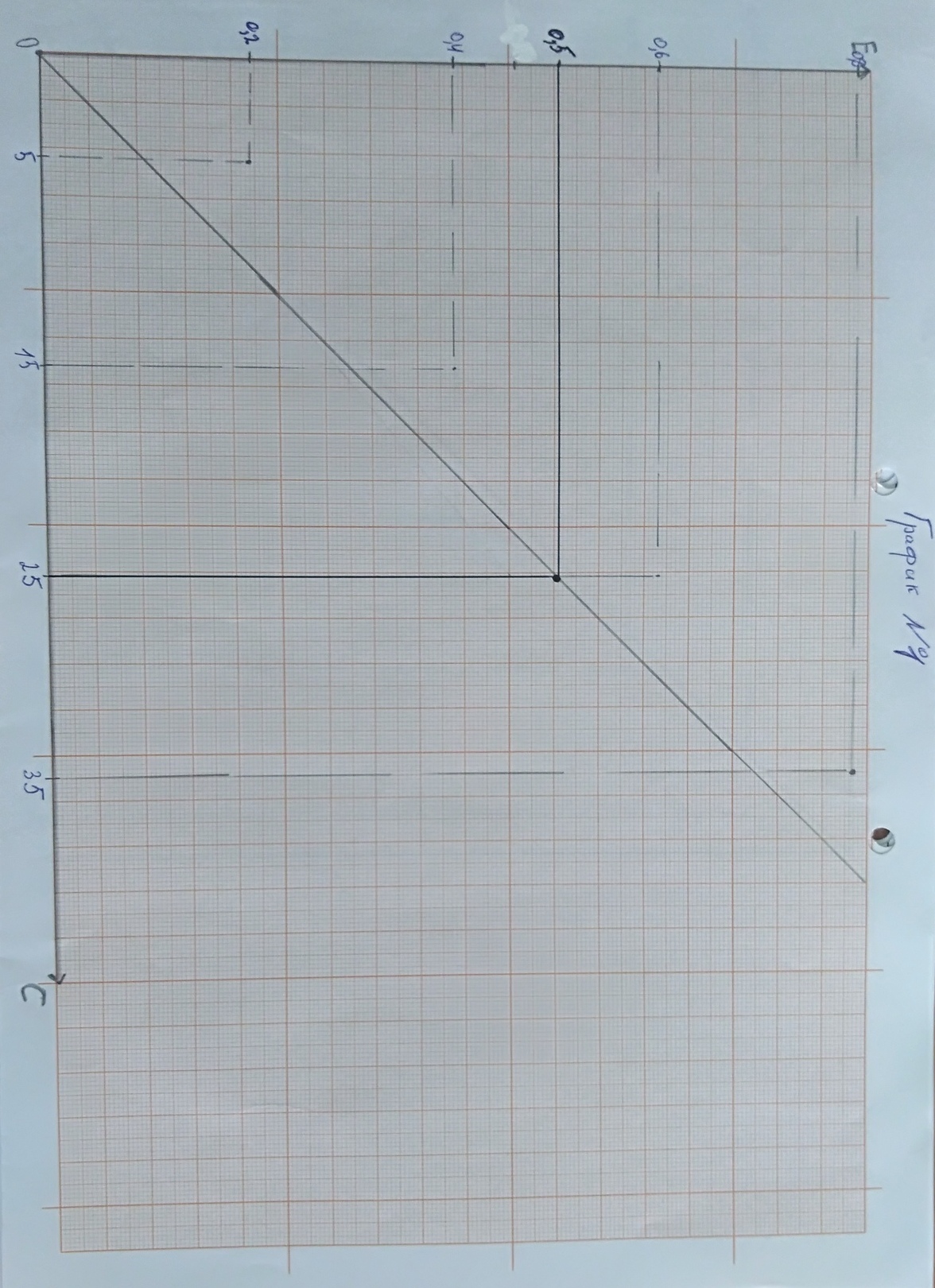 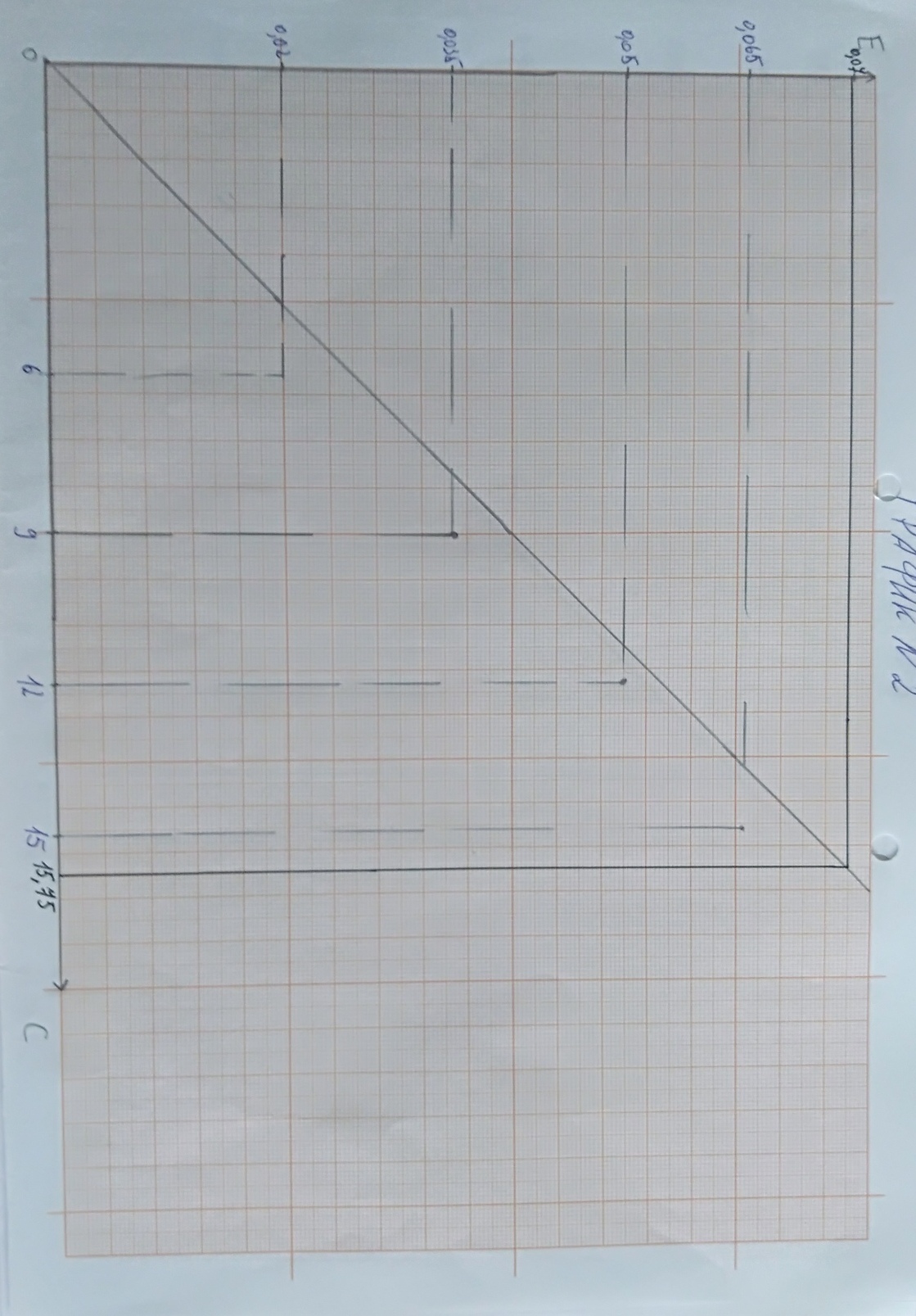 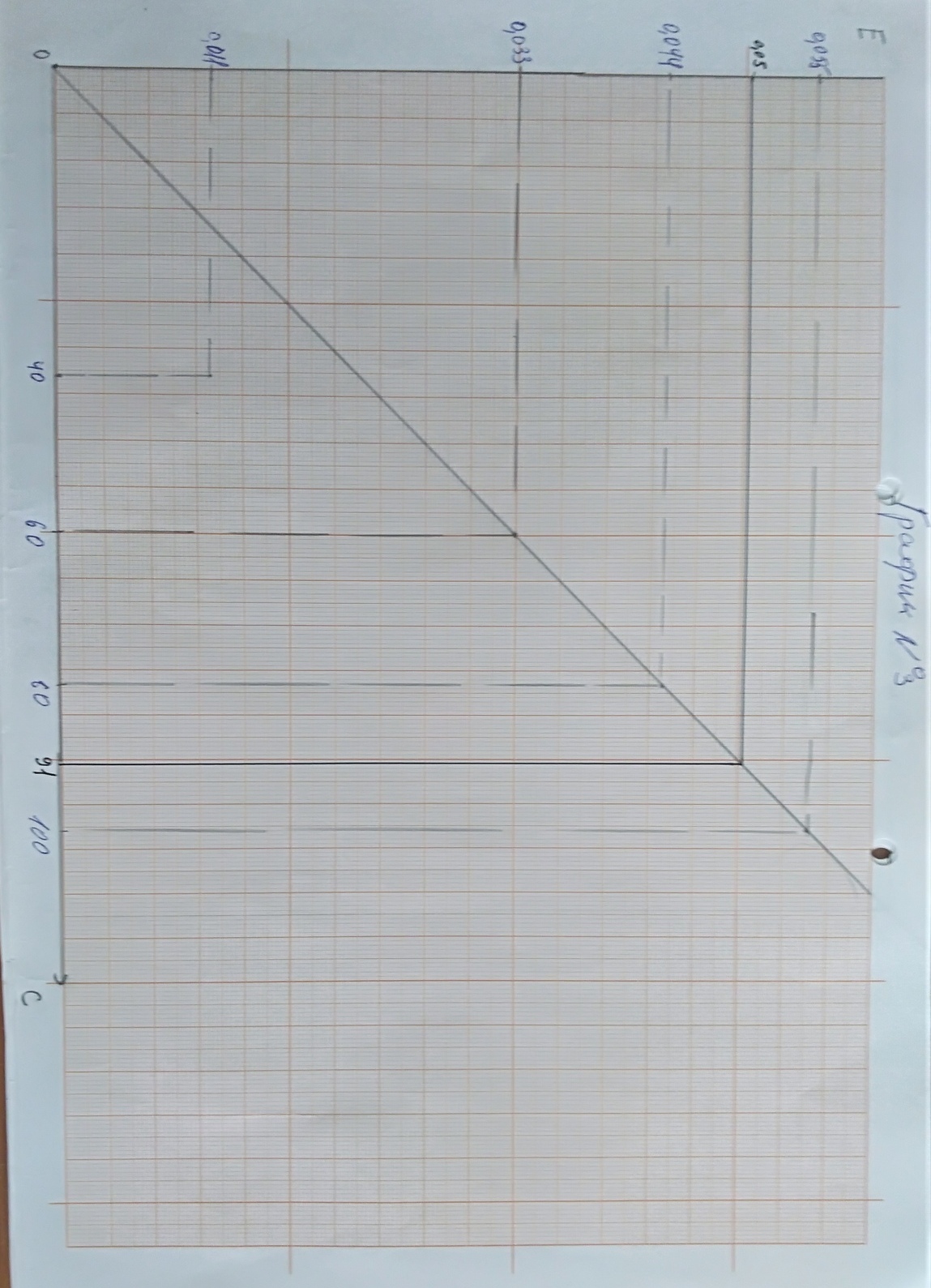 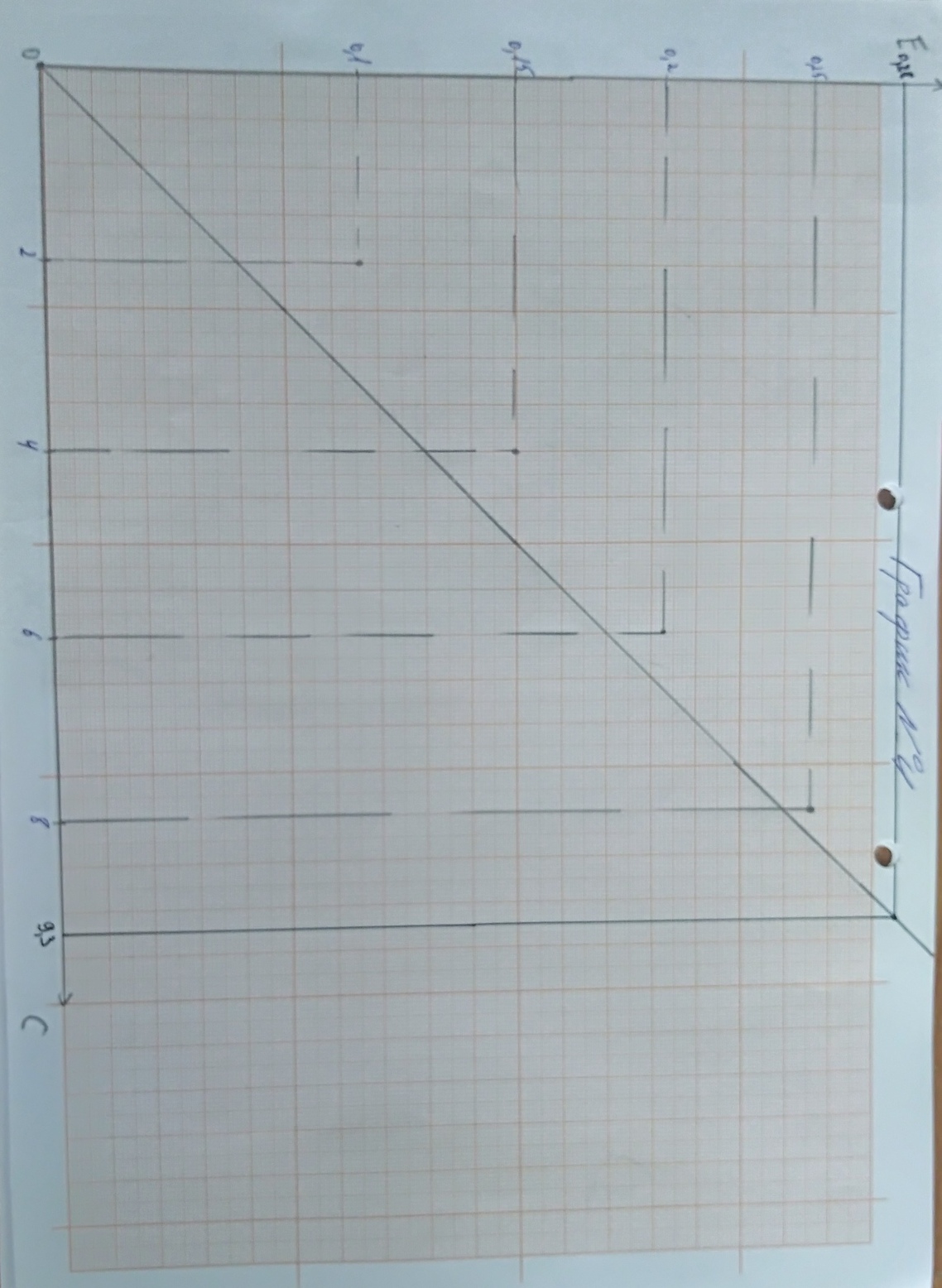 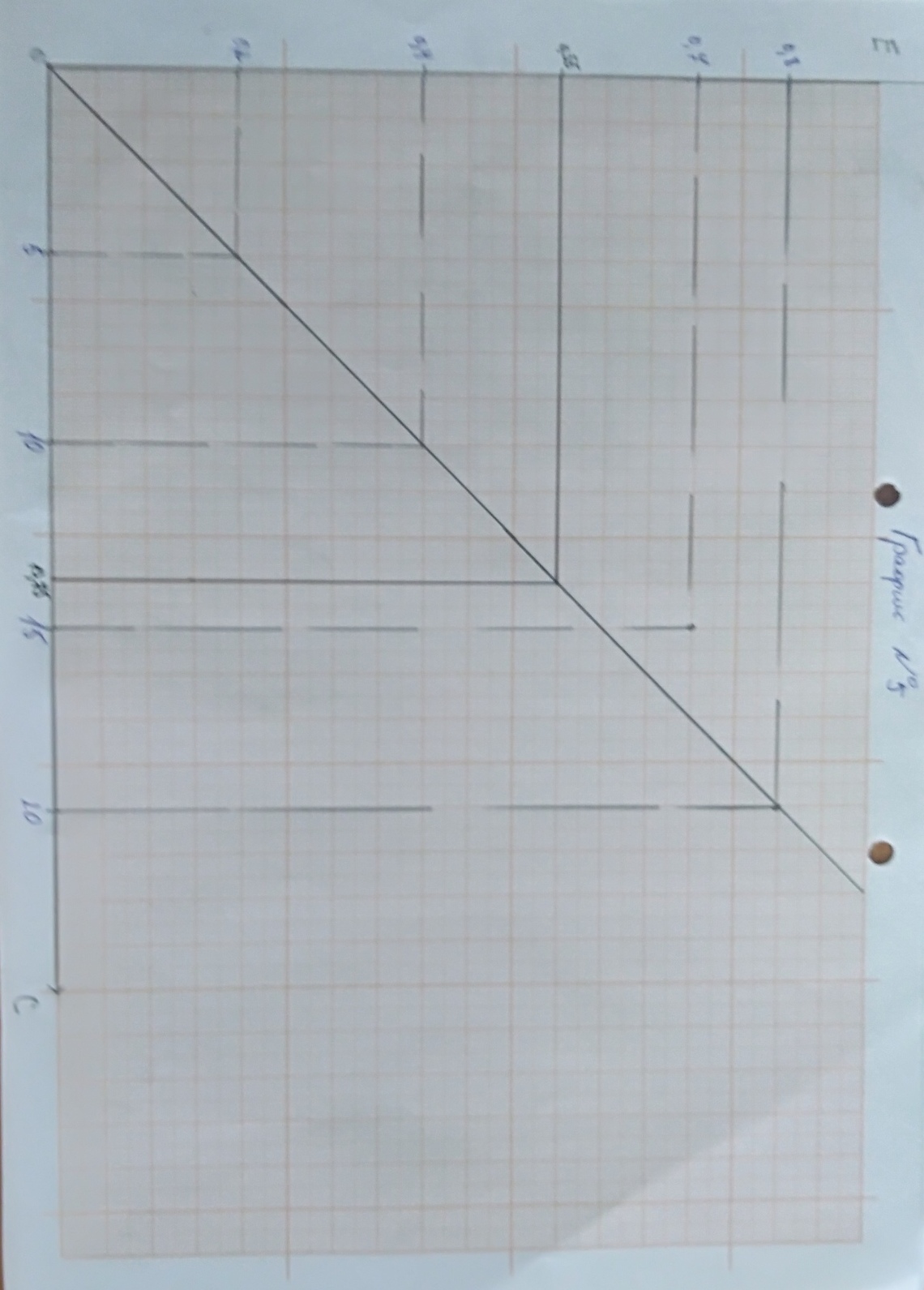 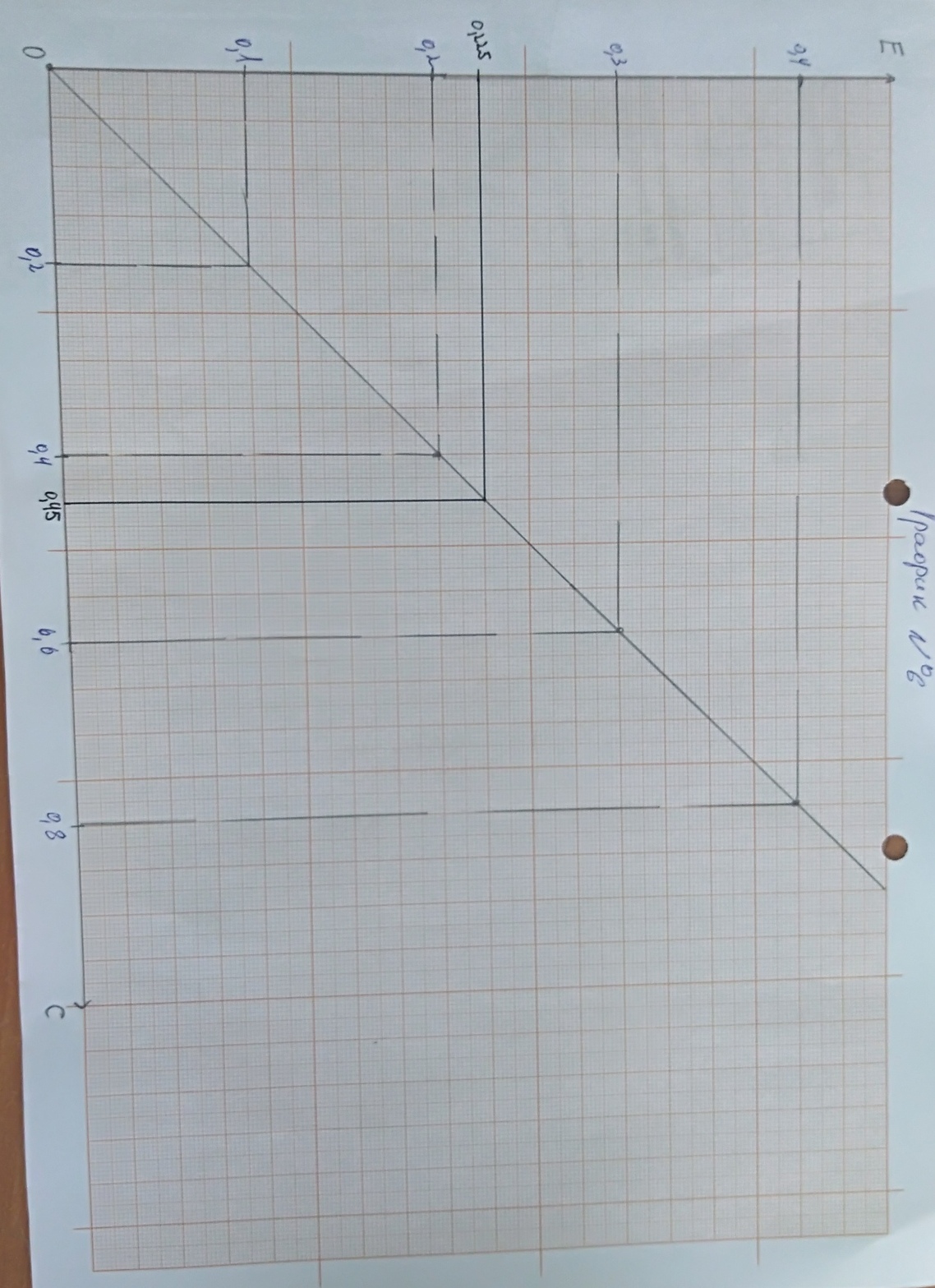 №Наименование разделов и тем практикиКоличество Количество №Наименование разделов и тем практикиднейчасов1.Ознакомление с правилами работы в КДЛ:-  ТБ при работе в биохимической лаборатории. - Правила безопасной работы с электроприборами и нагревательными приборами.- Дезинфекция. Проведение дезинфекции лабораторного инструментария, посуды, оборудования.- Организация рабочего места для проведения клинико-биохимических исследований 162.Работа с аппаратурой и приборами в КДЛ (термостат, центрифуга, ФЭК, сушильный шкаф).  Работа с мерной посудой Правила работы с дозаторами фиксированного и переменного объема. 163. Приготовление растворов заданной концентрации (точной и приблизительной)164Построение калибровочного графика165                     Определение витаминов и                                          гормонов в биологических жидкостях166 Выполнение мер санитарно-эпидемиологического режима в КДЛ.  Качественные реакции на органические веществаЗачет по итогам практики.0.50.533ИтогоИтого636ДатаЧасы работыОценкаПодпись руководителя108.06.19гс 8:00 до 13:35210.06.19гс 8:00 до 13:35311.06.19гс 8:00 до 15:20413.06.19гс 8:00 до 15:20514.06.19гс 8:00 до 15:20Количество исследований по днямКоличество исследований по днямКоличество исследований по днямКоличество исследований по днямКоличество исследований по днямКоличество исследований по днямВиды исследований12345итогоОрганизация рабочего места112Пипетирование11Приготовление растворов1515Построение калибровочных графиков66Титрование11Дезинфекция оборудования112Утилизация отработанного материала11Учебная практика     по теме: «Химия биоорганических соединений»Виды работ:День 1. Ознакомление с правилами работы в КДЛ:изучение нормативных документов, регламентирующие санитарно-противоэпидемический режим в КДЛ: изучение правил техники безопасности в КДЛ;дезинфекция и утилизация отработанного материала-  организация рабочего места для биохимического исследования;День 2. Работа с аппаратурой и приборами КДЛ- изучение инструкции при работе с центрифугой, ФЭКом, термостатом, сушильным шкафом;-  работа с термостатом- работа с сушильным шкафом- работа с центрифугой- работа с ФЭКом- работа с градуирированными пипетками- работа с мерными цилиндрами, колбами- работа с дозаторами фиксированного и переменного объемаДень 3. Приготовление растворов заданной концентрации- приготовление растворов приблизительной концентрации из навески;- приготовление растворов точной концентрации из навески;- приготовление растворов из фиксаналов;- приготовление растворов методом разбавленияДень 4. Построение калибровочных графиков.- приготовление стандартных растворов- построение калибровочных графиков- работа на ФЭКеДень 5. Определение витаминов в биологической жидкости- исследовательская работа - определение витамина С в моче титриметрическим методом.- утилизация отработанного материала, дезинфекция и стерилизация использованной лабораторной посуды, инструментария, средств защиты;День 6. Выполнение мер санитарно-эпидемиологического режима в КДЛ. - Выполнение мер санитарно-эпидемиологического режима в КДЛ.  - качественные реакции на органические вещества- зачетДез.средство Активное веществоНазначение дез.средстваНазначение дез.средстваДез.средство Активное веществоНазначение Концентрация рабочего раствораРаствор Хлорамина ББензолсульфохлорамиднатрия, содержание активного хлора 26%Гр(-) и Гр(+) бактерии в т.ч. Mycobacterium tuberculosi, вирусы, патогенные грибы (дерматофитон, кандида)0,5 – 1,0% – Вирусы и бактерии (кроме туберкулеза);5% - кандидоз, дерматофитоз, туберкулез;1 – 2% дезинфицирование крови;2 – 5% - дезинфекция мокроты и фекалийАква - ХлорНатриевая соль
дихлоризоциануровой кислоты 84%;
Содержание
активного хлора -
1,52г.Гр(-) и Гр(+) бактерии в т.ч. Mycobacterium tuberculosi, вирусы, патогенные грибы (дерматофитон, кандида)0,015 – 0,03% - Вирусы и бактерии (кроме туберкулеза);0,06 – 1% кандидоз, дерматофитоз, туберкулез;0,3% - дезинфекция крови, мокроты и фекалийБиолокN, N – бис(3 – аминопропил) додециламин 5,75%Гр(-) и Гр(+) бактерии в т.ч. Mycobacterium tuberculosi, вирусы, патогенные грибы (дерматофитон, кандида, плесневые грибы)0.1 – 0,3% - бактерии (кроме туберкулеза)0,5 – 1% - вирусы, кандидоз;1 – 1,5% - дерматофитоз, туберкулез;ТрилоксN, N – бис(3 – аминопропил) додециламин 3,8%Алкилдиметилбензиламмоний хлорид 3,8%, Полигексаметиленгуанидин гидрохлорид 7,5%Гр(-) и Гр(+) бактерии в т.ч. Mycobacterium tuberculosi, вирусы, патогенные грибы (дерматофитон, кандида)0,1 – 0,2% – бактерии;0,5 – 0,7% вирусы;0,3% - кандидоз;1 – 2% - дерматофитоз0,5 – 1% - туберкулезАламинолАлкилдиметилбензиламмоний хлорид 5%Глиоксаль 8%Гр(-) и Гр(+) бактерии в т.ч. Mycobacterium tuberculosi, вирусы, патогенные грибы (дерматофитон, кандида, плесневые грибы)1 – 3% – бактерии;5% вирусы;3 - 5% - кандидоз, дерматофитоз, туберкулезЛизаринN, N – бис(3 – аминопропил) додециламин 5%Алкилдиметилбензиламмоний хлорид 8%Дидецилдиметиламмоний хлорид 1%Полигексаметиленгуанидин гидрохлорид 5%Гр(-) и Гр(+) бактерии в т.ч. Mycobacterium tuberculosi, вирусы, патогенные грибы (дерматофитон, кандида, плесневые грибы)0,05 – 0,5% – бактерии (кроме туберкулеза);0,2 – 0,75% - вирусы;0,2 - 1% - кандидоз, дерматофитоз;0,5 – 1% -  туберкулез1 – 3% - дезинфекция мокроты и фекалийМакси - дезАлкилдиметилбензиламмоний хлорид 4%Гр(-) и Гр(+) бактерии, патогенные грибы (кандида)0,5 – 1% - бактерии5% - кандидозПредмет дезинфекцииДез.средство,Концентрация (%)Экспозиция, минЧастота обработкиРукиЛизонин, Исосепт, Стериллиум 30 сек – 1 минНесколько раз в деньперчаткиРаствор 3% хлораминаРаствор 6% перекиси водорода1 час1 раз в деньСпец.одеждаРаствор 1% хлораминаАламинол – 1 8%1час60 – 90 минут1 раз в деньПробиркиДезаксон – 1 1%Бианол 20%ГлутаралКолдСпор 20%45 минут15 минут240 – 600 минут540 минут1 раз в деньДозаторыБианол 20%Лизоформин 3000 8%15 минут1 час1 раз в деньНаконечники дозатораСайдекс 4%Раствор формалина 4%240 – 600 минут1 час1 раз в деньКюветы ФЭКаРаствор 6% перекиси водорода1 час1 раз в деньПоверхность столовАламинол 1 8%60 – 90 минутПосле каждого исследованияПолыАнолит АНК Супер 0,02 – 0,05%20 минут1 раз в денькровьСептустин М 18 – 18,5%Кальция гипохлорид90 – 120 минут1 час1 раз в деньМочаОктава 2 – 6%30 – 90 минут1 раз в деньПипеткиДезаксон – 4 1%45 минут1 раз в деньПриборНазначение Режим работыСушильный шкафСушка различных изделий лабораторного оборудования, проведение термических испытаний, стерилизация Время разогрева не более 90 минут t max= +200°CФЭКИзмерение концентрации веществ в окрашенных растворах, их оптической плотности светопропусканияСпектральный диапазон в пределах от 315 до 980 нмТермостат Поддержание в камере постоянной температуры в течение определенного времени Разогрев не более 70 минут t min = +30°Ct max = +120°CЦентрифуга Отделение осадка от надосадочной жидкостиСкорость от 200 оборотов в минуту до 3000 оборотов в минуту Дозатор автоматическийАвтоматическое отмеривание и выдача заданного количества вещества в виде порции  - Объем, млОбъем, мклДозатор5 мл500051 мл100010.5 мл5000,50.2 мл2000,20.1 мл1000,10.05мл500,050.02 мл200,020.01 мл100,01ПосудаОбъемЦена деления, млЦилиндр мерный50 мл1Цилиндр мерный100мл1Цилиндр мерный250 мл5Пипетки градуированные1 мл0,01Пипетки градуированные2 мл0, 02Пипетки градуированные5 мл0,05Пипетки градуированные10 мл0,1Бюретка25 мл0,1%515253545Е0,20,40,60,80,9%69121518Е0,020,0350,050,0650,08%406080100120Е0,0110,0330,0440,0550,066%246810Е0,10,150,20,250,3%510152025Е0,20,40,70,81,0%0,20,40,60,8  1,0Е0,10,20,30,40,5№ пробыРаствор Н2SO4Раствор BaCLЕдиницы помутнения-SH14,51.5523,03.01031,54.515406.020Оборудование:колба на 50 млпипетки на 5 млбюретка.Реактивы:  уксусная кислота – 3%дихлорфенолиндлфенол – 0,001ндистиллированная водамочаОрганическое веществоКачественная реакцияЦветБелокБиуретоваяСине - фиолетовыйНингидриноваяСине - фиолетовыйКсантопротеиноваяЖелтыйРеакция ФоляЧерныйГлюкозаТроммераКоричнего – красныйСахарозаТроммераГолубойМальтозаТроммераЖелто – оранжевыйКрахмалС йодомФиолетовыйНазвание реакцииРеактивыОткрываемая группаБиуретоваяВ пробирку наливают 5мл раствора яичного белка , 3 капли NaOH и 1 каплю CuSO4. Встряхнуть.Пептидные связи (-CO-NH-)НингидриноваяВ пробирку наливают 5 капель раствора яичного белка и 5 капель раствора нингидрина. Встряхнуть, нагреть до кипения.Альфа – аминогруппаРеакция ФоляВ пробирку наливают 5 капель яичного белка и 5 капель реактива Фоля. Смесь нагревают до кипения и охлаждают под струей холодной воды.Сульфидные мостикиКсантопротеиноваяВ пробирку налить 5 капель яичного белка и 3 капли конц. HNO3. Осторожно нагрейте, затем охладите под струей холодной воды и добавьте 10 капель NaOH.Циклические АКРеакция ТроммераВозмите 3 пробирки. Добавьте по 10 капель растворов в 1 – глюкозы, во 2 – мальтозу, в 3 – сахарозу. Затем во все пробирки добавить по 10 капель NaOH и 2 капли CuSO4. Смешать, все пробирки нагреть на спиртовке.Карбоксильная группаС йодомВозьмите пробирку. Добавьте 10 капель крахмала, прилить 5 капель йода.№Виды работКоличество1.Ознакомление с правилами работы в КДЛ:- ОТ при работе в биохимической лаборатории.- Правила безопасной работы с электроприборами и нагревательными приборами.- Дезинфекция. Проведение дезинфекции лабораторного инструментария, посуды, оборудования.- Организация рабочего места для проведения клинико-биохимических исследований11222.Работа с аппаратурой и приборами в КДЛ (термостат, центрифуга, ФЭК, сушильный шкаф), Работа с мерной посудойПравила работы с дозаторами фиксированного и переменного объема.4113.Приготовление растворов заданной концентрации (точной и приблизительной)154.Построение калибровочного графика65.Определение витаминов, гормонов в биологических жидкостях 16.Выполнение мер санитарно – эпидемиологического режима в КДЛ2